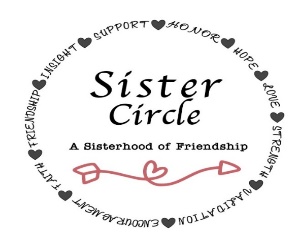 Sister Circle Registration FormParental/Guardian Consent Form and Liability waiverParticipant’s/Child's Name: ____________________________   Birth Date: ________________Parent’s/Guardian’s Name: ________________________________Home Address: _________________________________________________________________Home Phone: __________________                Work Phone: _________________Email: ______________________________________Tuition Fee: Initial Registration $25.00  Monthly $10 or yearly $100 plus fees for field trips/excursionsMedical Matters:I hereby warrant that to the best of my knowledge, my child is in good health, and I assume all responsibility for the health of my child.Emergency Medical Treatment:In the event of an emergency, I hereby give permission to transport my child to a hospital for emergence medical or surgical treatment. I wish to be advised prior to any further treatment by the hospital or doctor. In the event of an emergency and you are unable to reach me at the above numbers, contact:Name: _______________________________________Relationship: ______________________       Phone: _________________Family Doctor: _____________________       Phone: _________________Family Health Plan Carrier: ________________   Policy #: _____________Specific Medical Information: The Organizer will take reasonable care to see that the following information will be held in confidence:Allergic reactions (medications, foods, plants, insects, etc.): ____________________________________________________________________________________________________________________________________________________________Immunizations-Date of last tetanus immunization: __________________Does child have a medically prescribed diet if so please describe? __________________________________________________________________Any physical limitations? _____________________________________________Has child recently been exposed to contagious disease or conditions, such as mumps, measles, chickenpox, etc.? if so, date and disease or condition:______________________________________________________________________________Does your child have any other special medical conditions not listed above?	______________________________________________________________________________I, (Parent/Guardian) ___________________________ agree on behalf of myself, my child, __________________________ named herein, or our heirs, successors and assigns, to hold harmless and defend the organizer its officers, directors, and agents and any other representatives associated with the event and/or activities, from any and all actions, claims, demands, damages, costs, expenses and all consequential damage arising from or in connection with my child attending events or participating in activities in connection with any illness or injury or cost of medical treatment in connection therewith, and I agree to compensate the Organizer, its officers, directors and agents, or representatives associated with the event for reasonable attorney’s fees and expenses arising therewith.Photo/Video ReleaseI grant The Core Foundation, Inc permission to use photographic images and/or video recorded during my child’s participation in Sister Circle related programs and activities for promotion, publicity, and/or commercial purposes (website, email, print, etc.). I understand that The Core Foundation may associate my child’s first name with materials, but will not associate my child’s last name without contacting me first. (Do not sign if you do not agree)Signature: ________________________________                    Date: ___________________